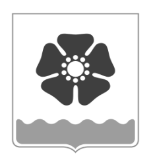 Городской Совет депутатовмуниципального образования «Северодвинск» (Совет депутатов Северодвинска)шестого созываРЕШЕНИЕО внесении изменений в решение Совета депутатов Северодвинска «О реализацииинициативных проектовна территории муниципального образования «Северодвинск»В соответствии со статьями 74 и 86 Бюджетного кодекса Российской Федерации, статьей 26.1 Федерального закона от 06.10.2003 № 131-ФЗ «Об общих принципах организации местного самоуправления в Российской Федерации»,  Приказом Министерства финансов Российской Федерации от 15.12.2020 № 1101 «Об утверждении Методических рекомендаций по планированию расходов бюджетов субъектов Российской Федерации (местных бюджетов) в целях реализации инициативных проектов», областным законом от 02.11.2020 № 330-20-ОЗ «О внесении изменений в областной закон «О реализации государственных полномочий Архангельской области в сфере правового регулирования организации и осуществления местного самоуправления», Уставом Северодвинска, в целях усовершенствования механизма реализации на территории муниципального образования «Северодвинск» инициативных проектов Совет депутатов Северодвинска решил:1. Внести в решение Совета депутатов Северодвинска от 16.12.2020 № 307                   «О реализации инициативных проектов на территории муниципального образования «Северодвинск» следующие изменения:1.1. В Порядке выдвижения, внесения, обсуждения, рассмотрения инициативных проектов на территории муниципального образования «Северодвинск»: 1.1.1.  Дополнить пунктом 2.3 следующего содержания: «2.3. Инициаторы проекта вправе внести в текущем финансовом году инициативный проект с целью реализации его в очередном финансовом году.».1.1.2. Пункт 7.1 дополнить абзацем следующего содержания: «Планирование расходов местного бюджета в целях реализации инициативных проектов осуществляется на основании методических рекомендаций, утвержденных Министерством финансов Российской Федерации.».1.1.3. Пункт 7.4 изложить в следующей редакции: «7.4. Уровень софинансирования инициативного проекта за счет инициативных платежей определяется в процентах от общей стоимости проекта.».1.2. Приложение к Порядку проведения конкурсного отбора инициативных проектов для реализации на территории, части территории муниципального образования «Северодвинск» изложить в следующей редакции:«КРИТЕРИИоценки проектов инициативного бюджетирования».1.3. Порядок расчета и возврата сумм инициативных платежей, подлежащих возврату лицам, осуществившим их перечисление в местный бюджет  изложить в следующей редакции:«Порядок расчета и возврата сумм инициативных платежей, подлежащих возврату лицам (в том числе организациям), осуществившим их перечисление в местный бюджет1. Настоящий Порядок устанавливает правила расчета и возврата инициативных платежей, подлежащих возврату лицам, осуществившим их перечисление в бюджет муниципального образования «Северодвинск» (далее – местный бюджет) на реализацию инициативного проекта, определяет сроки и процедуры расчета и возврата сумм инициативных платежей, внесенных в местный бюджет гражданами, индивидуальными предпринимателями и образованными в соответствии с законодательством Российской Федерации юридическим лицам, уплачиваемых на добровольной основе и зачисляемых в соответствии с Бюджетным кодексом Российской Федерации в местный бюджет в целях реализации инициативных проектов.2. Применительно к настоящему Порядку под нереализованным инициативным проектом понимается инициативный проект, затраты на реализацию которого в денежном эквиваленте не произведены по истечении срока реализации данного инициативного проекта.3. В случае если инициативный проект признан нереализованным, Администрация Северодвинска в течение 30 дней со дня окончания срока реализации инициативного проекта размещает на официальном интернет-сайте в информационно-телекоммуникационной сети «Интернет» информационное сообщение о приеме заявлений о возврате платежей, перечисленных лицами (в том числе организациями) в целях реализации конкретного инициативного проекта (далее – платежи).4. Заявление о возврате платежей подается лицом, перечислившим платеж (далее – плательщик) в местный бюджет, в Администрацию Северодвинска.Заявление о возврате платежей может быть подано плательщиком в течение трех лет со дня внесения платежей.5. В случае реорганизации или ликвидации, смерти лица, осуществившего платеж, заявление о возврате денежных средств может быть подано правопреемником плательщика с приложением документов, подтверждающих принятие обязательств плательщика в соответствии с законодательством Российской Федерации.6. Заявление о возврате платежей должно содержать:1) полное фирменное или сокращенное фирменное наименование, юридический и почтовый адрес – для юридических лиц;2) фамилию, имя, отчество (при его наличии), данные документа, удостоверяющего личность (серия, номер, кем и когда выдан), адрес места жительства – для физических лиц;3) причины возврата платежей с указанием конкретного инициативного проекта;4) банковские реквизиты заявителя для перечисления денежных средств в соответствии с Приложением № 1 к Положению Банка России от 19.06.2012 № 383-П «О правилах осуществления перевода денежных средств».7. К заявлению о возврате платежей прилагаются подлинные платежные документы (в случае, если платежи внесены в наличной форме) или копии письма кредитной организации (ее филиала), организации федеральной почтовой связи, платежного агента, подтверждающего факт включения распоряжения физического лица в платежное поручение на перечисление платежа в бюджетную систему Российской Федерации (в случае, если платежи внесены в безналичной форме).8. Администратор соответствующего дохода местного бюджета в соответствии с Порядком казначейского обслуживания, утвержденного приказом Федерального казначейства от 14.05.2020 № 21н, принимает решение и направляет заявку на возврат денежных средств и распоряжение о совершении казначейских платежей (возврат) в уполномоченный орган Федерального казначейства для исполнения в соответствии с бюджетным законодательством.9. В случае поступления от уполномоченного органа Федерального казначейства отказа в приеме к исполнению документов, указанных в пункте 8 настоящего Порядка, Администрация Северодвинска в течение 10 дней уведомляет плательщика об отказе в возврате платежей и основаниях отказа.10. В случае образования по итогам реализации инициативного проекта остатка инициативных платежей, не использованных в целях реализации инициативного проекта, возврат указанных остатков осуществляется в соответствии с настоящим Порядком.Сумма возврата платежей конкретному плательщику в случае, предусмотренном настоящим пунктом, определяется по формуле:s=P x O/S, где:s – сумма возврата платежей плательщику из остатка инициативных платежей,P – сумма, внесенных плательщиком платежей в целях реализации конкретного инициативного проекта,O – общая сумма остатка инициативных платежей по итогам реализации инициативного проекта,S – общая сумма инициативных платежей, внесенных в целях реализации инициативного проекта.11. Плательщикам, осуществившим перечисление инициативных платежей в местный бюджет, не подлежат возмещению из местного бюджета расходы, понесенные ими при перечислении инициативных платежей в местный бюджет.».4. Настоящее решение вступает в силу после его официального опубликования.5. Опубликовать настоящее решение в бюллетене нормативно-правовых актов муниципального образования «Северодвинск» «Вполне официально» и разместить на официальных интернет-сайтах Совета депутатов Северодвинска и Администрации Северодвинска.от18.03.2021№  325№ критерияНаименование критерия/группы критериевБаллы по критериюIОбщие критерии (Ок)Общие критерии (Ок)1.1Инициативный проект соответствует установленным в Положении требованиямИнициативный проект соответствует установленным в Положении требованиямда1нет01.2Субъект инициативы – инициатор проекта (представитель инициатора проекта) соответствует установленным требованиямСубъект инициативы – инициатор проекта (представитель инициатора проекта) соответствует установленным требованиямда1нет01.3Реализация инициативного проекта осуществляется в рамках вопросов местного значения, установленных Федеральным законом от 06.10.2003 № 131-ФЗ «Об общих принципах организации местного самоуправления в Российской Федерации»Реализация инициативного проекта осуществляется в рамках вопросов местного значения, установленных Федеральным законом от 06.10.2003 № 131-ФЗ «Об общих принципах организации местного самоуправления в Российской Федерации»да1нет0IIРейтинговые критерии (Рк)Рейтинговые критерии (Рк)2.1Социальная эффективность реализации инициативного проекта:Социальная эффективность реализации инициативного проекта:2.1.1Доля благополучателей в общей численности населения Северодвинска рассчитывается в % от общей численности проживающих в Северодвинске на основании данных описания инициативного проектаДоля благополучателей в общей численности населения Северодвинска рассчитывается в % от общей численности проживающих в Северодвинске на основании данных описания инициативного проектадоля благополучателей составляет более 50% от общей численности проживающих в Северодвинске 20доля благополучателей составляет менее 50% от общей численности проживающих в Северодвинске15благополучатели отсутствуют02.1.2Степень участия населения Северодвинска в идентификации проблемы в процессе ее предварительного рассмотрения (согласно протоколам собраний граждан, результатам опроса граждан) определяется в процентах от общей численности (части) населения Северодвинска:доля участвующего в мероприятиях населения составляет 50% и более30доля участвующего в мероприятиях населения составляет от 40 до 50% 25доля участвующего в мероприятиях населения составляет от 30 до 40%20доля участвующего в мероприятиях населения составляет от 20 до 30%15доля участвующего в мероприятиях населения составляет от 10 до 20%10доля участвующего в мероприятиях населения составляет менее 10%52.1.3Участие в подготовке и обсуждении инициативных проектов людей с ограниченными возможностями:участие людей с ограниченными возможностями в мероприятиях населения, связанных с подготовкой и обсуждением инициативных проектов, документально подтверждено (фото, видеосъемка)5участие  людей с ограниченными возможностями в мероприятиях населения, связанных с подготовкой и обсуждением инициативных проектов, документально не подтверждено или отсутствовало02.1.4Направленность и доступность инициативного проекта для людей с ограниченными возможностямиНаправленность и доступность инициативного проекта для людей с ограниченными возможностямиинициативный проект направлен на решение проблем людей с ограниченными возможностями или доступен для них5Инициативный проект не учитывает интересы и потребности людей с ограниченными возможностями или это не подтверждено документально02.2Качество подготовки документов для участия в конкурсном отборе инициативных проектов Качество подготовки документов для участия в конкурсном отборе инициативных проектов 2.2.1Наличие приложенной к заявке проектно-сметной (сметной) документации (по строительству (реконструкции), капитальному ремонту, ремонту объектов)Наличие приложенной к заявке проектно-сметной (сметной) документации (по строительству (реконструкции), капитальному ремонту, ремонту объектов)да или необходимость в проектно-сметной (сметной) документации отсутствует10нет02.2.2Наличие приложенных к заявке презентационных материалов на бумажном носителе и в электронном видеНаличие приложенных к заявке презентационных материалов на бумажном носителе и в электронном видеда10нет02.3Экономическая эффективность реализации инициативного проектаЭкономическая эффективность реализации инициативного проекта2.3.1Уровень софинансирования инициативного проекта населениемУровень софинансирования инициативного проекта населениемот 20% стоимости проекта5от 15% до 20% стоимости проекта4от 10% до 15% стоимости проекта3от 5% до 10% стоимости проекта2до 5% от стоимости проекта12.3.2Уровень софинансирования инициативного проекта юридическими лицами и индивидуальными предпринимателямиУровень софинансирования инициативного проекта юридическими лицами и индивидуальными предпринимателямиот 20% стоимости проекта5от 15% до 20% стоимости проекта4от 10% до 15% стоимости проекта3от 5% до 10% стоимости проекта2до 5% от стоимости проекта12.3.3Уровень трудового участия населения, юридических лиц и индивидуальных предпринимателей в реализации инициативного проектаУровень трудового участия населения, юридических лиц и индивидуальных предпринимателей в реализации инициативного проектаот 20% стоимости проекта5от 15% до 20% стоимости проекта4от 10% до 15% стоимости проекта3от 5% до 10% стоимости проекта2до 5% от стоимости проекта12.3.4Необходимость осуществления дополнительных бюджетных расходов в последующих периодах в целях содержания (поддержания) результатов инициативного проектанет5да02.3.5«Срок эксплуатации («жизни)» результатов инициативного проектаот 5 лет4от 3 до 5 лет3от 1 до 3 лет2до 1 года1ПредседательСовета депутатов Северодвинска_________________ М.А. Старожилов            Глава муниципального образования           «Северодвинск»_________________ И.В. Скубенко